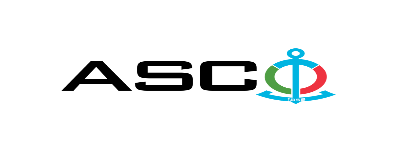 “AZƏRBAYCAN XƏZƏR DƏNİZ GƏMİÇİLİYİ” QAPALI SƏHMDAR CƏMİYYƏTİNİN№AM-041/2024 NÖMRƏLİ 19.03.2024-cü il tarixində ASCO-nun struktur idarələrinə tələb olunan Divan üzlüyü,  Brezent və şüşəli parçaların satın alınması məqsədi ilə keçirilmişAÇIQ MÜSABİQƏNİN QALİBİ HAQQINDA BİLDİRİŞ                                                              “AXDG” QSC-nin Satınalmalar KomitəsiSatınalma müqaviləsinin predmetiASCO-nun struktur idarələrinə tələb olunan taxta materiallarının satın alınmasıQalib gəlmiş şirkətin (və ya fiziki şəxsin) adı                        LOT 1 PEMS MMC                        LOT 2 S.İ.G.N LTD                        LOT3 İbero-E MMC                        LOT 3 Çinar-M MMC                        LOT 3 Case Greoup MMCMüqavilənin qiyməti                                         Lot1-55340.00 Azn                                         Lot2-51880.00 Azn                                         Lot3-16880.00 Azn                                         Lot3-16880.00 Azn                                         Lot3-1777.50 AznMalların tədarük şərtləri (İncotresm-2010) və müddəti                                     DDPİş və ya xidmətlərin yerinə yetirilməsi müddətiİl ərzində hissə-hissə 